In the following task, you will find the volume (in cm3) of the following everyday objects, and compare them to the stated capacity (in mL).  Remember that these two units of measurement are equal!1)  A Monster Energy Drink can (capacity of 500mL).  The can has a radius of 6.62 cm and a height of 16.8cm.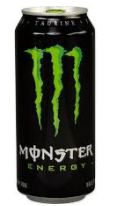 2)  A carton of milk (capacity 1000mL).  The carton is 7.5cm by 7.5cm by 16.5 cm.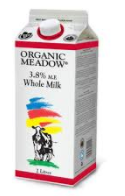 3)  A can of evaporated milk (capacity 354mL).  The can has a radius of 8cm and a height of 11cm.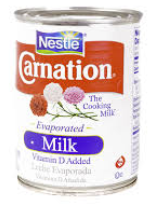 4)  A Toblerone Bar (100g of chocolate which translates to about 94mL of chocolate).  The length of the bar is 20.8cm.  The base is a triangle with a base length of 3.5cm, and a height of 3cm.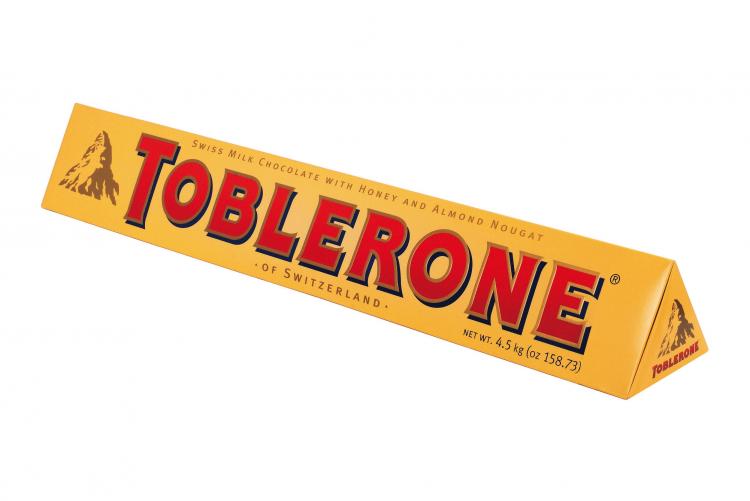 Discussion:  Why might there be differences in the stated volume on the package, and the volumes you calculated?Level RLevel 1Level 2Level 3Level 4Task is incomplete.  Work is very unorganized and hard to follow.  Mr. Smith may ask you to redo it.Calculations have major errors.  Work is somewhat organized. Instructions were not followed.Calculations have minor errors.  Work is somewhat organized. Instructions were followed for the most part.Calculations have minor errors.  Work is organized. Instructions were properly followed.All calculations are correct.  Work is well organized. Instructions were followed meticulously.